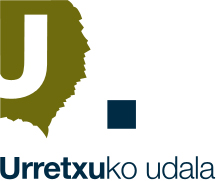 ENTITATEA / ENTIDAD: URRETXUKO  UDALAENTITATEA / ENTIDAD: URRETXUKO  UDALAENTITATEA / ENTIDAD: URRETXUKO  UDALAESPEDIENTEA:ESPEDIENTEA:HIRIGINTZAKO KONTSULTAExpediente:Expediente:Consulta urbanísticaAZALPENA:Finka, area edo alor jakin bati dagokion zoruaren maila eta mota ezagutzeko Udalari egiten zaion eskaria da, edota aipatutako elementu horiek Hiri Antolaketako Arauetan duten erabilera edo intentsitateari buruzkoaBEHARREZKO DOKUMENTAZIOAEskabide arautuaEskabide horren erantzuna errazago egin dezakeen dokumentazio osagarri oro (eskriturak, argazkiak, planoak, ....)DOCUMENTAZIOA LORTZEKO ERA:Eskabide arautua, hiritarren Informaziorako Bulegoan.Dokumentazio osagarria: dokumentazio motaren arabera, berorri egiteko kualifikatuta dauden teknikariak.EPEAK90 egun.BULEGOKO ORDUTEGIAAstelehenetik ostiralera: 07.300etatik 15:00etara.HARREMANETARAKO TELEFONOA  943-03 80 82AZALPENA:Finka, area edo alor jakin bati dagokion zoruaren maila eta mota ezagutzeko Udalari egiten zaion eskaria da, edota aipatutako elementu horiek Hiri Antolaketako Arauetan duten erabilera edo intentsitateari buruzkoaBEHARREZKO DOKUMENTAZIOAEskabide arautuaEskabide horren erantzuna errazago egin dezakeen dokumentazio osagarri oro (eskriturak, argazkiak, planoak, ....)DOCUMENTAZIOA LORTZEKO ERA:Eskabide arautua, hiritarren Informaziorako Bulegoan.Dokumentazio osagarria: dokumentazio motaren arabera, berorri egiteko kualifikatuta dauden teknikariak.EPEAK90 egun.BULEGOKO ORDUTEGIAAstelehenetik ostiralera: 07.300etatik 15:00etara.HARREMANETARAKO TELEFONOA  943-03 80 82CONCEPTO:Es una solicitud que se realiza al Ayuntamiento para conocer el tipo y la categoría del suelo que le corresponde a una finca concreta, área o sector, así como los usos o intensidades que la misma tenga asignados en las Normas Subsidiarias del Planeamiento Municipal.DOCUMENTACIÓN A PRESENTARInstancia normalizadaDocumentación complementaria que facilite la contestación de la misma. (Escrituras, Fotos, Planos ...)COMO OBTENER LA DOCUMENTACIONLa instancia normalizada en la Oficina de Atención al ciudadano.Documentación complementaria: en función del tipo de documentación, aquellos técnicos cualificados para su confección. PLAZOS90 días.HORARIO DE OFICINADe lunes a viernes: 07.30 a 15:00 horasTELEFONO DE CONTACTO 943-03 80 82CONCEPTO:Es una solicitud que se realiza al Ayuntamiento para conocer el tipo y la categoría del suelo que le corresponde a una finca concreta, área o sector, así como los usos o intensidades que la misma tenga asignados en las Normas Subsidiarias del Planeamiento Municipal.DOCUMENTACIÓN A PRESENTARInstancia normalizadaDocumentación complementaria que facilite la contestación de la misma. (Escrituras, Fotos, Planos ...)COMO OBTENER LA DOCUMENTACIONLa instancia normalizada en la Oficina de Atención al ciudadano.Documentación complementaria: en función del tipo de documentación, aquellos técnicos cualificados para su confección. PLAZOS90 días.HORARIO DE OFICINADe lunes a viernes: 07.30 a 15:00 horasTELEFONO DE CONTACTO 943-03 80 82